
Voorzitter: Ingrid				Notulen: MarleenAfwezig: Claudia, Sonja, Linda, KimSt. JanschoolOude Postweg 55-577557 DA Hengelo074-2914073www.st-janschool.nlAgenda MR18-11-2019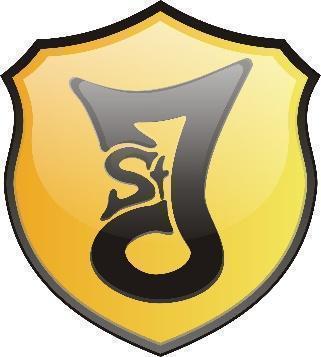 TijdOnderwerp20.001OpeningInschrijven voor de rondvraag.20.012welkom nieuw lid mr/gmr Jarno van der Velden20.053Notulen + Actie-/BesluitenlijstAllen20.084Binnengekomen stukkenInfoMR zie: http://www.infomr.nl/. Infoblad MR: bij Ingrid Allen20.105Mededelingen team Marlous Otten start in januari nog niet na haar zwangerschapsverlof. We zoeken naar een oplossing. Karolien is wegens een operatie tijdelijk uit de roulatie. Riette vervangt Karolien.Vera start in januari weer na haar verlof. Jose is goed op weg qua re-integratie. Annet20.156Basisschool App Erg traagIngrid 20.207GMRGeen nieuws, 11 december volgende bijeenkomstanique20.358Ontwikkelingen en vernieuwing school en teamStudiedag 11 november, in het teken van begrijpend luisteren en lezen. Cora Blaak heeft ons team geïnspireerd en bijgeschoold.  Kinderen in de actie zetten. KIJK observatiemodel stond centraal in de OB tijdens deze dag20.459Jaarplan afgerond20.559vaststellen jaarverslag MR 21.0010Informatie en discussie Arbo jaarplan Volgens HR is een dergelijk plan niet nodig. 21.1011Inventariseren ouderparticipatie —> voorbereiden voor volgende vergaderingWat is het en wat doen we al?Allen21.1513financiële jaarverslag ORgoedgekeurdAllen21.2514onderzoek resultaten Cito groep 8 → Volgende vergadering21.3515RondvraagVanuit personeel: Anita vraagt of ze meer taakuren kan krijgen voor lief&leed/kerstpakket. 10 uur is te weinig. Kan. Stagiairebegeleiders: Dit kost veel uren per week, krijg je hier ook normjaartaakuren voor? Stagiaire levert ook veel tijdwinst op. Moet je gebruik van maken. Nabespreken kan ook lastig zijn ivm vergaderingen e.d. Voorstel om vergaderingen op donderdag later te laten starten. Compliment over invulling stakingsdag. Idee om dit vaker te doen, ouders die over hun werk vertellen. 21.4016Sluiting